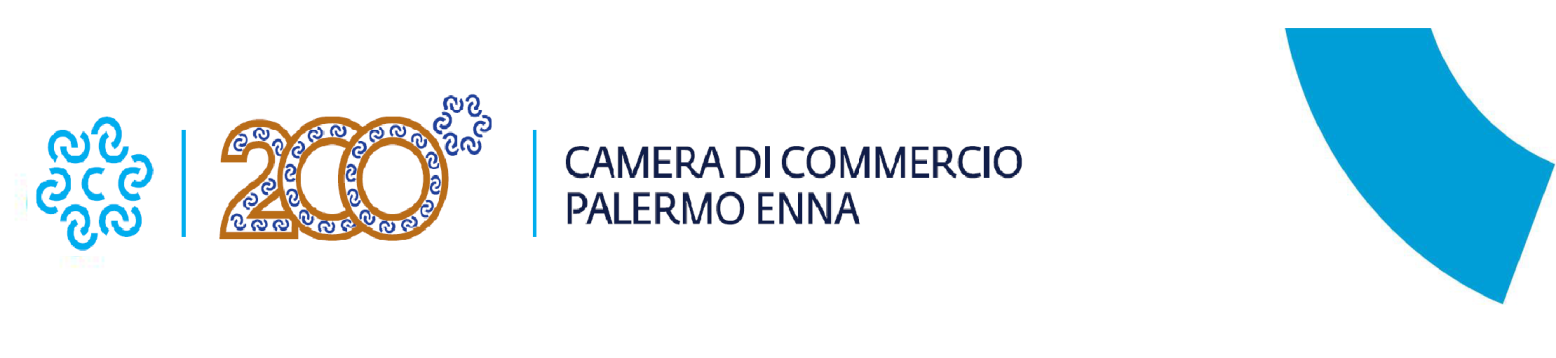 	                                                                                                                           CAMERA DI COMMERCIO INDUSTRIA                                                          ARTIGIANATO E AGRICOLTURA                                                                                                                                                                                                                                                                                Via E. Amari, 11 – Tel. (091)6050405 – Fax (091)582338e-mail cameraarbitralepalermo@paen.camcom.itpec  cameraarbitrale@pec.paen.camcom.it90139 – PALERMO °°° 	Camera ArbitraleAVVISO PER RICHIESTA ISCRIZIONE NELL’ELENCO ARBITRI DELLA CAMERA ARBITRALE DELLA C.C.I.A.A. DI PALERMO ENNA PER IL TRIENNIO 2023-2025La Camera di Commercio di Palermo Enna deve procedere, ai sensi dell’art. 13, comma 3, del Regolamento della Camera Arbitrale, all’aggiornamento dell’elenco arbitri per il triennio 2023-2025.L’art. 13, comma 4, del Regolamento della Camera Arbitrale stabilisce:“Le domande dovranno contenere i seguenti dati ed essere corredate da eventuale documentazione relativa a:iscrizione all’albo professionale;dichiarazione di non avere riportato sanzioni disciplinari superiori alla censura negli ultimi cinque anni;titoli di studio posseduti;esperienza professionale svolta in pubblici uffici o nella libera professione;esperienze acquisite in materia arbitrale;partecipazione a corsi di formazione per arbitri;pubblicazioni in materie giuridiche, economiche o tecniche;ogni altro elemento idoneo a dimostrare l’idoneità a svolgere il ruolo di arbitro”.Il Consiglio della Camera arbitrale procede alla formazione dell’Elenco iscrivendovi, su proposta del Presidente, professionisti di particolare esperienza che ne facciano richiesta entro e non oltre il 15 giorni dalla pubblicazione del presente avviso.Il segretario della Camera ArbitraleAvv. Giuseppe Di Stefano